„Neue Wege. Commons für eine andere Welt“ 7/8. 2018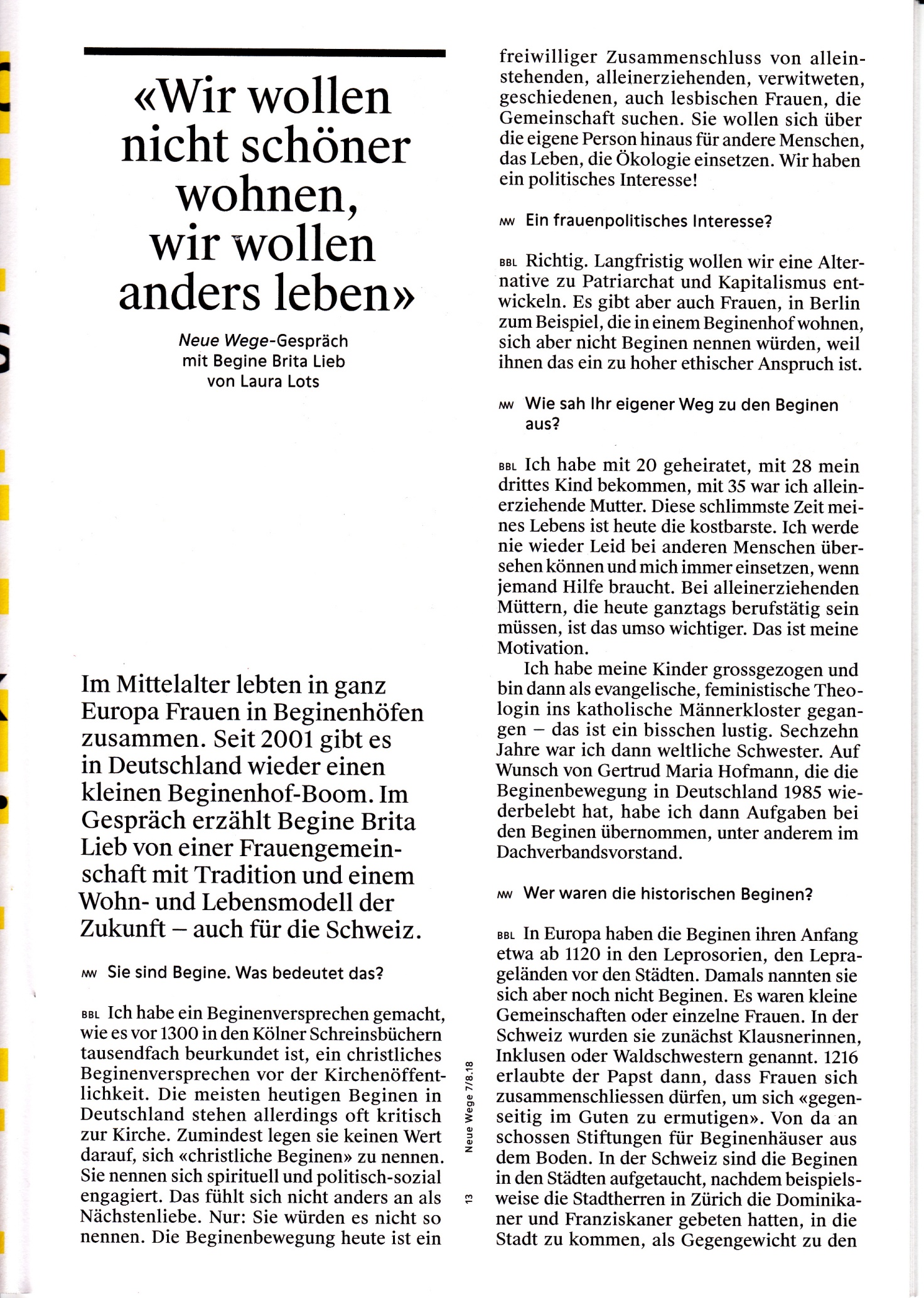 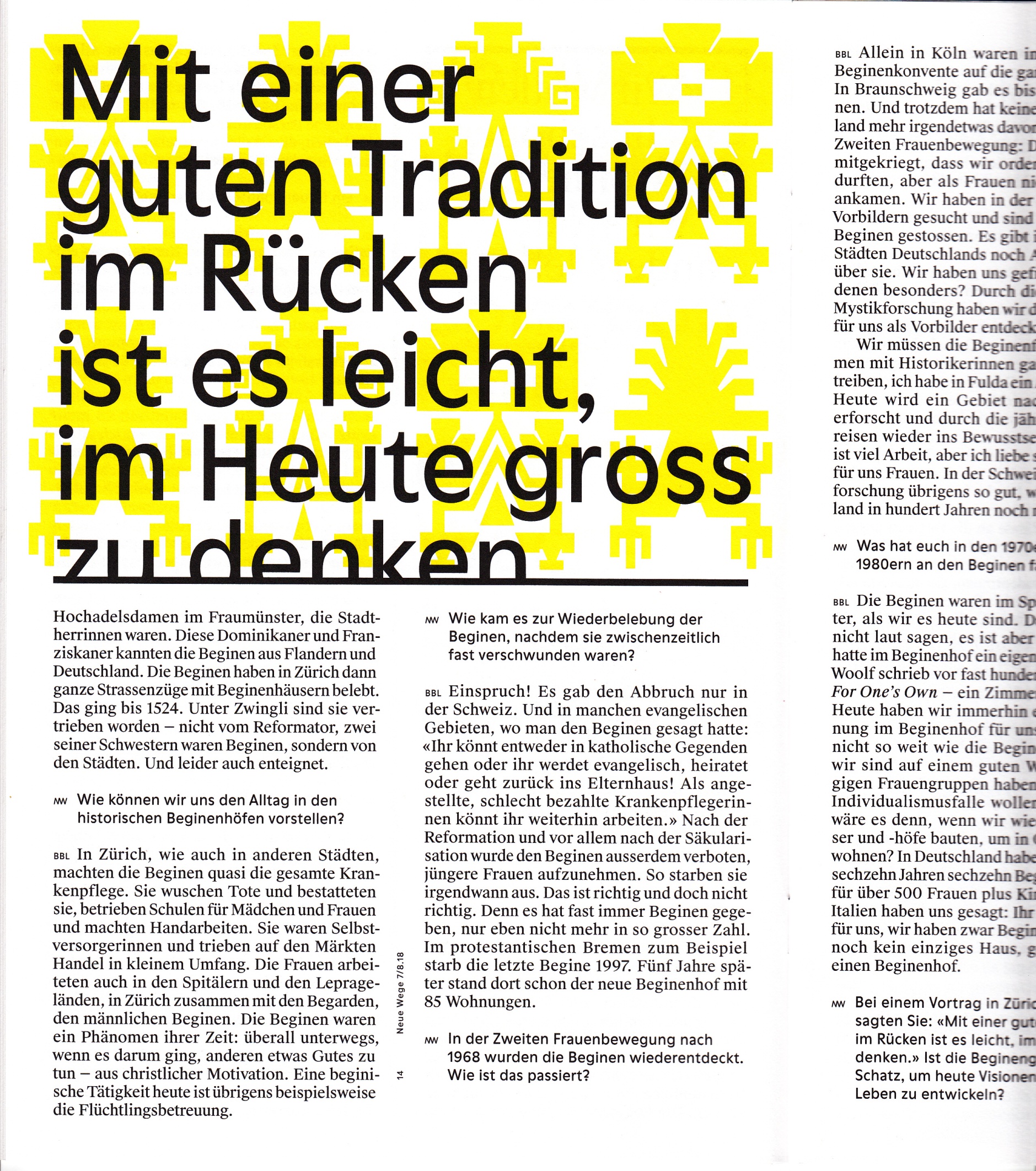 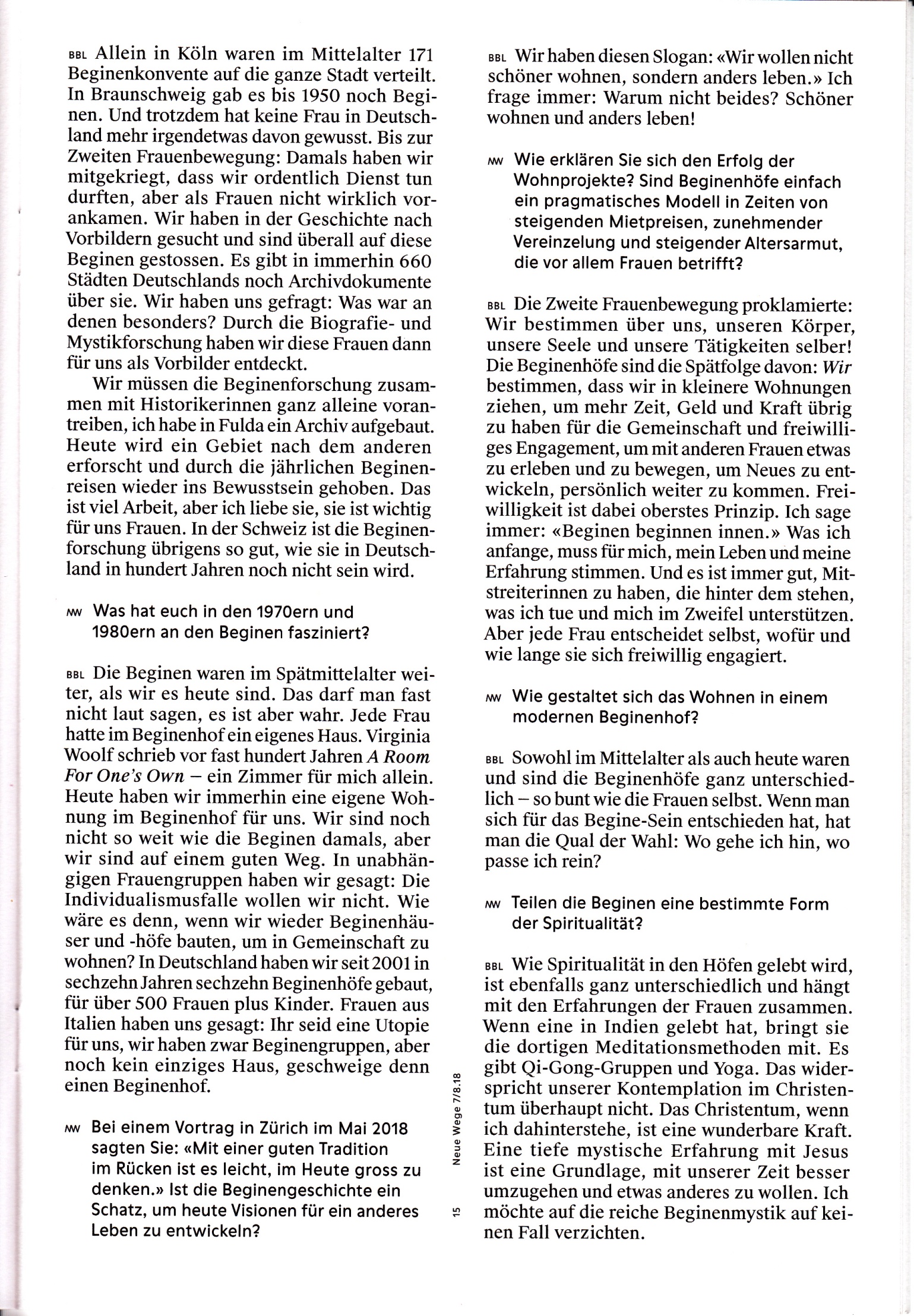 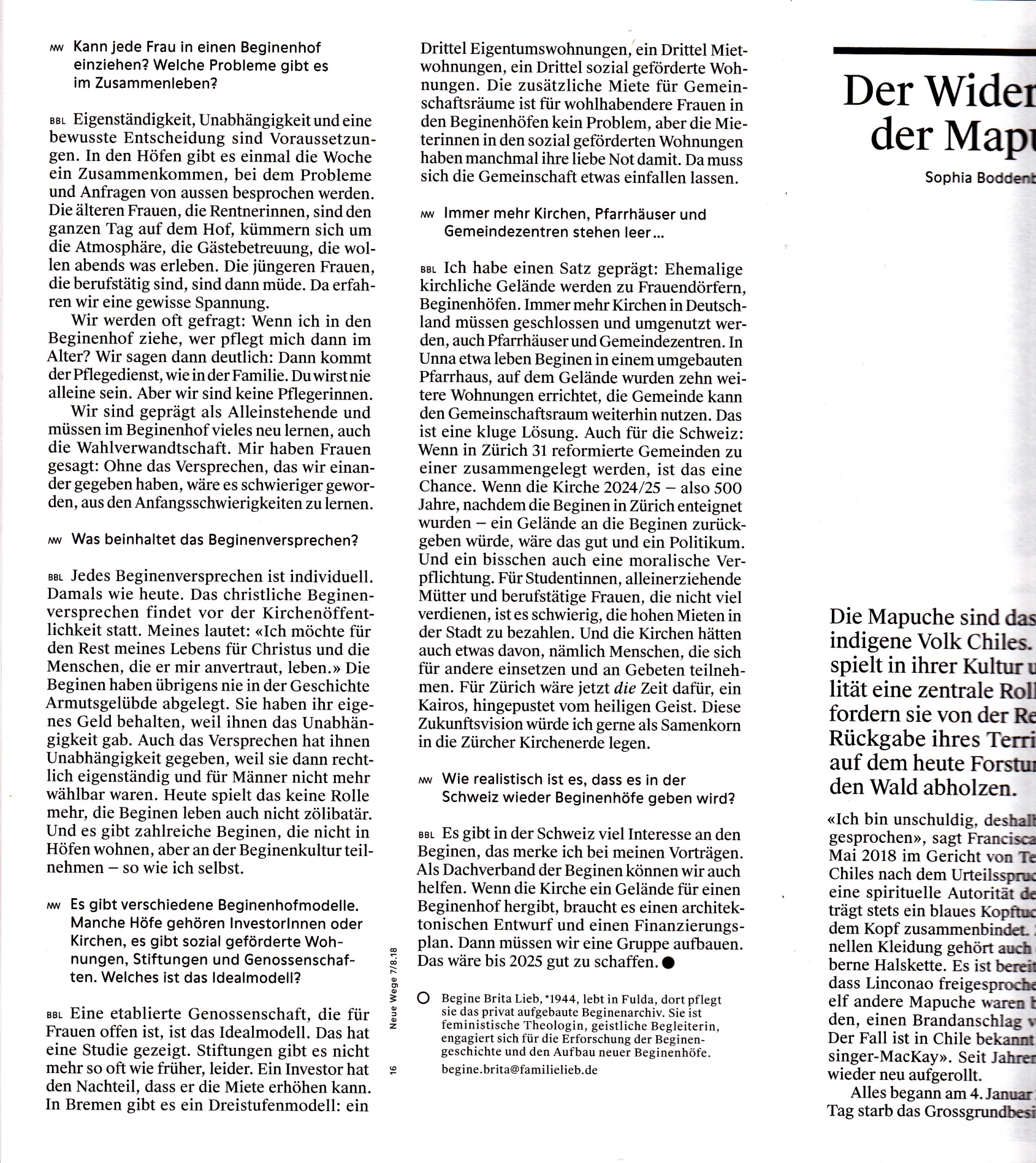 